		Соглашение		О принятии единообразных технических предписаний для колесных транспортных средств, предметов оборудования и частей, которые могут быть установлены 
и/или использованы на колесных транспортных средствах, и об условиях взаимного признания официальных утверждений, выдаваемых на основе этих предписаний* (Пересмотр 2, включающий поправки, вступившие в силу 16 октября 1995 года)		Добавление 91: Правила № 92		Пересмотр 1 – Поправка 1Дополнение 1 к поправкам серии 01 – Дата вступления в силу: 9 февраля 2017 года 		Единообразные предписания, касающиеся официального утверждения неоригинальных сменных систем глушителей (ССГ) для мотоциклов, мопедов и трехколесных транспортных средствНастоящий документ опубликован исключительно в информационных целях. Аутентичным и юридически обязательным текстом является документ ECE/
TRANS/WP.29/2016/48.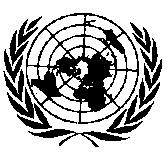 ОРГАНИЗАЦИЯ ОБЪЕДИНЕННЫХ НАЦИЙПриложение 5 Пункт 1 изменить следующим образом:«1.		Волокнистый звукопоглощающий материал не должен содержать асбеста и может использоваться в конструкции глушителей только при наличии надлежащих устройств, обеспечивающих удерживание волокнистого звукопоглощающего материала на месте в течение всего срока эксплуатации глушителя, и если он отвечает требованиям любого из разделов 2, 3, 4 или 5 по выбору изготовителя».Включить новый пункт 5 следующего содержания: «5.		Отработавшие газы не вступают в контакт с волокнистыми материалами, а волокнистые материалы не подвергаются воздействию изменений давления».E/ECE/324/Rev.1/Add.91/Rev.1/Amend.1−E/ECE/TRANS/505/Rev.1/Add.91/Rev.1/Amend.1E/ECE/324/Rev.1/Add.91/Rev.1/Amend.1−E/ECE/TRANS/505/Rev.1/Add.91/Rev.1/Amend.1E/ECE/324/Rev.1/Add.91/Rev.1/Amend.1−E/ECE/TRANS/505/Rev.1/Add.91/Rev.1/Amend.122 February 2017